.Introduction: 16 counts, start on approx 08 sec.Part 1. Kick R Fwd, Replace, Side, Sailor Step R, Cross, 1/4 Turn L, Back, Back, Back Dip, Replace.Part 2. Step, Lock, Step R, 1/4 Turn L, Step, Lock, Step L, 1/2 Pivot Turn L, 1/4 Turn L with Hitch / Hip Bump 2x.Part 3. Slide, Touch, Knee Pops R, L, R, Side Rock / Recover with 1/4 turn L, Step, Lock, Step R.(NB : Restart here in WALL 9 after 20 counts, after start again (facing 9 o`clock)Part 4. 2x 1/4 Paddle Turn R with Hip Movements, Cross, Side, 1/4 Sailor Turn L(1-4 weight ends on R) (push hips to left when doing paddle turns) (12.00)(Ending: don't do the last 1/4 turn left with the last Sailor step in the last wall and finish at 12.00 !!)REPEAT DANCE AND HAVE FUN!!Contact: email: royverdonkdancers@gmail.com / smoothdancer79@hotmail.comAll I Know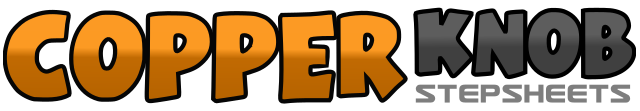 .......Count:32Wall:4Level:High Improver.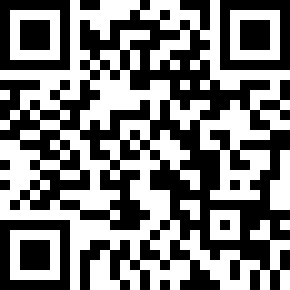 Choreographer:Roy Verdonk (NL) & Sebastiaan Holtland (NL) - June 2016Roy Verdonk (NL) & Sebastiaan Holtland (NL) - June 2016Roy Verdonk (NL) & Sebastiaan Holtland (NL) - June 2016Roy Verdonk (NL) & Sebastiaan Holtland (NL) - June 2016Roy Verdonk (NL) & Sebastiaan Holtland (NL) - June 2016.Music:Who You Lovin - Conrad Sewell : (EP: All I Know 2016 - iTunes & other mp3 sites - 3:52)Who You Lovin - Conrad Sewell : (EP: All I Know 2016 - iTunes & other mp3 sites - 3:52)Who You Lovin - Conrad Sewell : (EP: All I Know 2016 - iTunes & other mp3 sites - 3:52)Who You Lovin - Conrad Sewell : (EP: All I Know 2016 - iTunes & other mp3 sites - 3:52)Who You Lovin - Conrad Sewell : (EP: All I Know 2016 - iTunes & other mp3 sites - 3:52)........1&2Kick R forward, Step R back in place, Step L to L.3&4Step R behind L, Step L to L, Step R to R.5&6Step L across R, Making 1/4 turn L (9) step R back, Step L back.7-8Step R slightly back and dip your body down, coming up ending with weight onto L.1&2Step R forward, Lock L behind R, Step R forward.3&4Making 1/4 turn L (6) step L forward, Lock R behind L, Step L forward.5-6Step R forward, Pivot turn 1/2 L over L (12) take weight onto L.7-8Hitch R knee lifting R hip up twice tuning 1/8 L (2X) (7-8) (9:00) weight onto L.1-2Step R big to R slide on R, Touch L next to R.3&Step L in place and pop R knee forward, Step R in place and pop L knee forward4Step L in place and pop R knee forward.5-6Step R to R, Making 1/4 turn L (6) recover back onto L.7&8Step R forward, Lock L behind R, Step R forward.1-4Step L Forward, make 1/4 turn R (weight ends on R) , Step L Forward, make 1/4 turn R.5-6Cross L in front of R, Step R right7&8make 1/4 turn left crossing L behind R (9), Step R right, Step L left